Отчет о проведении Дня энергосбереженияОбразовательное учреждение   МАДОУ д/с №129 Организаторы акции в ДС (ФИО) Козулина Галина МихайловнаМероприятия, проведенные в этот день:Тематическое занятие « Гном Эконом и его друзья»Квест  «Мы идем и найдем -  энергию сбережем!»Мини-спектакль «Патруль друзей гнома Эконома» Проект «Учимся ресурсосбережению: свет, тепло, вода – нам необходимы всегда»Круглый стол «Домашняя экономия»Информационный стенд «Учимся беречь энергию»Во время недели энергосбережения все мероприятия, с детьми и их родителями, были с целью - привлечь внимание к рациональному использованию ресурсов, а также развитию умений грамотного общения с энергетическими и топливными ресурсами, обучение простым приемам энергосбережения в быту. На занятии Гном Эконом подружился с ребятами во время путешествия по царству Энергии. Дети побывали во владениях господина Электричества, на водных просторах Капелюши и  в подземелье Уголька. В течение всей недели были организованы дежурства по группам на предмет экономии энергии (о выключении без пользы горевшего света в помещениях, закрывали краны, чтоб экономить воду, плотно закрывали двери и окна, сохраняя тепло). Задания, которые выполняли ребята, играя в квест, научили их делать первые шаги к сбережению ресурсов. Для себя, участники круглого стола, сделали вывод о том, что экономия зависит от них самих.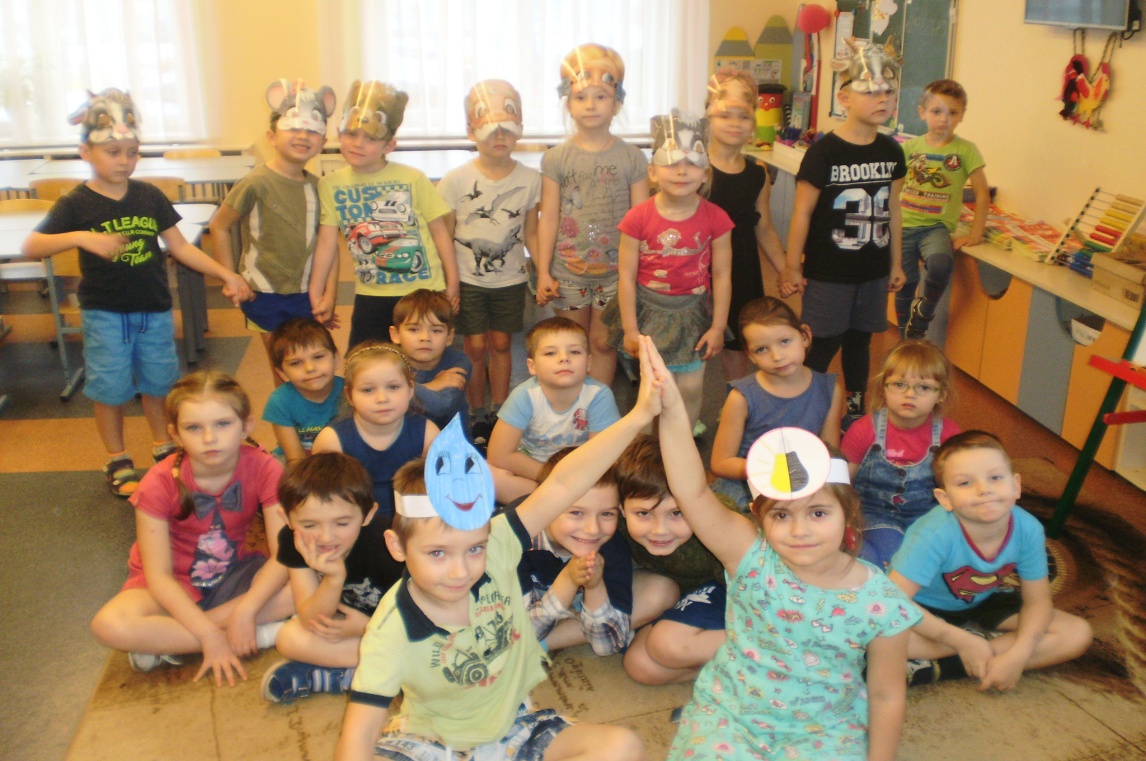 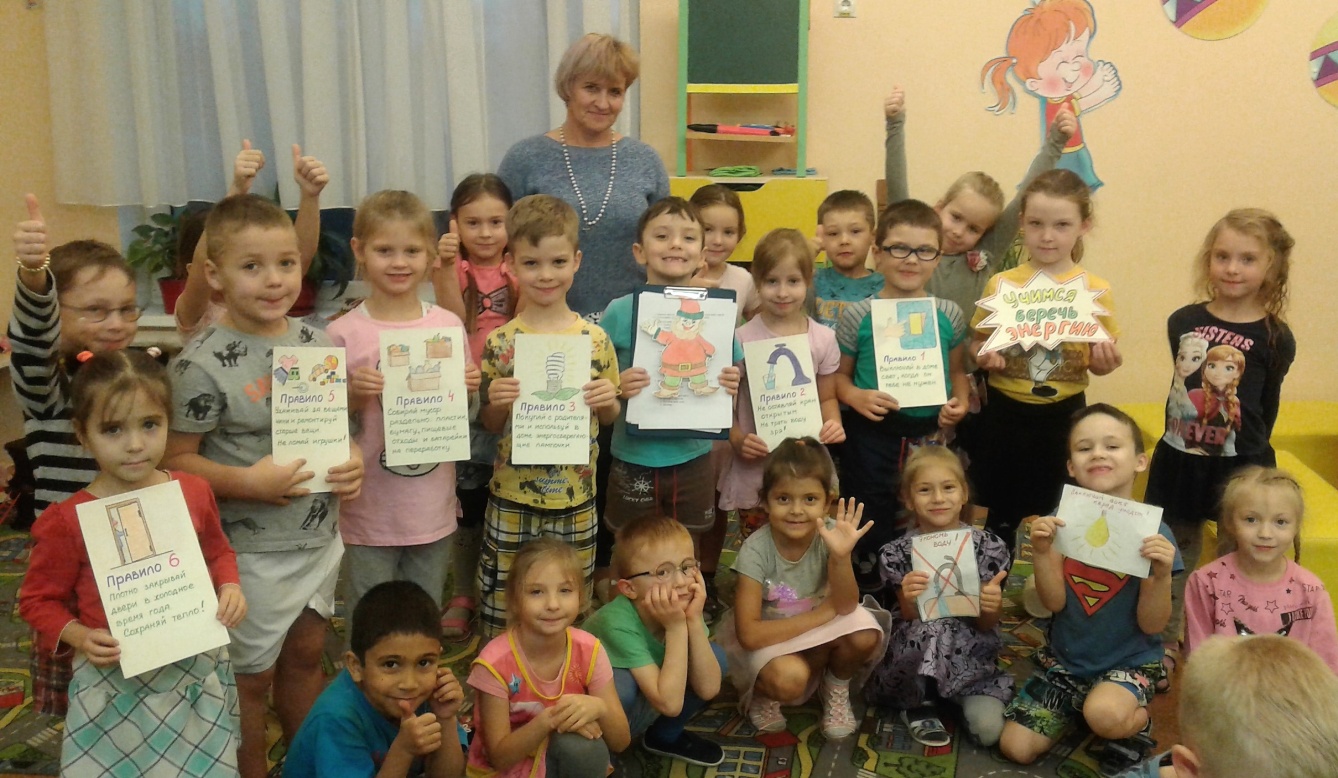 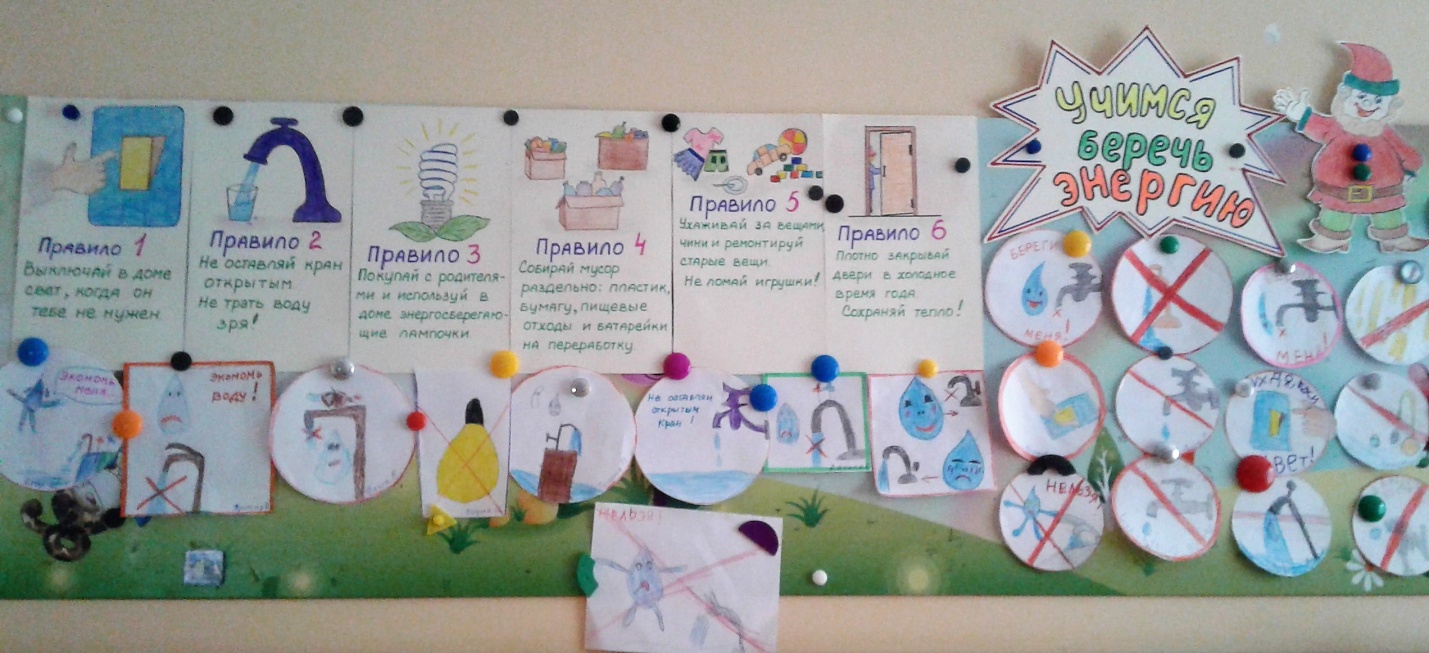 Количество участников акцииКоличество участников акцииКоличество участников акцииВоспитанников:Педагогов:Других групп (родителей и пр.):251Гр. № 8«Почемучки»321  Гр. №  9 «Знайки»212 Гр. № 12 «Звездочеты»181 Гр. № 6 «Фантазеры»202 Гр. № 11 «Юнги»